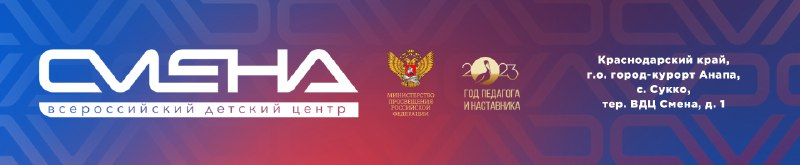 ПРЕСС-РЕЛИЗ                                                                                                           18.08.2023Всемирный День фотографии отметят в «Смене» Во Всероссийском детском центре «Смена» 19 августа в честь Всемирного Дня фотографии пройдут тематические мероприятия. В них примут участие более 1200 ребят из 65 регионов России.Для празднования Дня фотографии подготовлена программа, которая объединит сменовцев темой творчества, позволит познакомиться с фотоделом и получить профессиональную фотосессию. «В этот день школьники смогут не только узнать историю праздника, но и проведут отличный фотодень. Творческое самовыражение детей приветствуется в «Смене», поэтому праздник призван раскрыть их таланты, в том числе в изобразительном искусстве. Умение красиво запечатлеть момент поможет ребятам в будущем – фотографы очень востребованы», – отметил директор ВДЦ «Смена» Игорь Журавлев. В течение дня на территории центра будет транслироваться подкаст с полезными советами. В официальной группе «Смены» ВКонтакте можно найти видеоинструкцию по фотосъемке с мобильного телефона. Ребята узнают, как сделать качественные фотографии при разном освещении и в любых погодных условиях. Для подписчиков группы также пройдет онлайн-викторина с возможностью выиграть подарок от Центра. «Фотография – это визуальное изображение запечатленного момента. Сегодня очень важно уметь хорошо фотографировать. Когда происходит что-нибудь интересное, нужно зафиксировать момент на память. Обидно, если кадр не получается. Обязательно буду участвовать во всех мероприятиях в честь Дня фотографии и репортаж сделаю о жизни отряда», – поделилась Милана Егина из города Тарко-Сале (Тюменская область).Главным событием дня станет фотоконкурс «День сменовца». Каждый отряд сделает фоторепортаж о своих буднях в «Смене». Отряд-победитель получит в подарок профессиональную фотосессию. ФГБОУ ВДЦ «Смена» – круглогодичный детский центр, расположенный в с. Сукко Анапского района Краснодарского края. Он включает в себя пять детских образовательных лагерей («Лидер», «Профи», «Арт», «Профессиум», «Наставник»), на базе которых реализуется более 80 образовательных программ. В течение года в Центре проходит 16 смен, их участниками становятся свыше 16 000 ребят из всех регионов России. Профориентация, развитие soft skills, «умный отдых» детей, формирование успешной жизненной навигации – основные направления работы «Смены». С 2017 года здесь действует единственный в стране Всероссийский учебно-тренировочный центр профессионального мастерства и популяризации рабочих профессий, созданный по поручению президента РФ. Учредителями ВДЦ «Смена» являются правительство РФ, Министерство просвещения РФ. Дополнительную информацию можно получить в пресс-службе ВДЦ «Смена»: +7 (86133) 93-520 (доб. 246), press@smena.org. Официальный сайт: смена.дети.Фото доступны по ссылке https://drive.google.com/drive/folders/1pkBTwV150_HAbvHYc02c3Cml-9GalIaU?usp=drive_link 